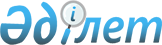 Об определении перечня должностей специалистов образования, социального обеспечения, культуры, ветеринарии, которым установлено повышение к должностным окладам за работу в сельской местности
					
			Утративший силу
			
			
		
					Постановление акимата Бескарагайского района Восточно-Казахстанской области от 25 декабря 2013 года № 542. Зарегистрировано Департаментом юстиции Восточно-Казахстанской области 29 января 2014 года № 3186. Утратило силу - постановлением акимата Бескарагайского района Восточно-Казахстанской области от 08 февраля 2016 года № 48      Сноска. Утратило силу - постановлением акимата Бескарагайского района Восточно-Казахстанской области от 08.02.2016 № 48 (вступает в силу со дня подписания).

      Примечание РЦПИ.

      В тексте документа сохранена пунктуация и орфография оригинала.

      Сноска. Заголовок в редакции постановления акимата Бескарагайского района Восточно-Казахстанской области от 31.03.2014 № 111 (вводится в действие по истечении десяти календарных дней после дня его первого официального опубликования).

      В соответствии с подпунктом 2 статьи 18, пунктом 3 статьи 238 Трудового кодекса Республики Казахстан от 15 мая 2007 года, пунктом 2 статьи 31 Закона Республики Казахстан от 23 января 2001 года "О местном государственном управлении и самоуправлении в Республике Казахстан", акимат Бескарагайского района ПОСТАНОВЛЯЕТ:

      1. Определить перечень должностей специалистов социального обеспечения, образования, культуры, ветеринарии, которым установлено повышение к должностным окладам за работу в сельской местности (далее - Перечень) согласно приложениям 1, 2, 3, 4.

      Сноска. Пункт 1 в редакции постановления акимата Бескарагайского района Восточно-Казахстанской области от 31.03.2014 № 111 (вводится в действие по истечении десяти календарных дней после дня его первого официального опубликования).

      2. Контроль за исполнением настоящего постановления возложить на заместителя акима Бескарагайского района Рахметуллина Е. Е.

      3. Настоящее постановление вводится в действие по истечении десяти календарных дней после дня его первого официального опубликования.

 Перечень
должностей специалистов социального обеспечения, которым
установлено повышение к должностным окладам за работу в
сельской местности администратора бюджетных программ
государственного учреждения "Отдел занятости и социальных
программ Бескарагайского района Восточно-Казахстанской области"      1. Директор коммунального государственного учреждения

      2. Специалист по социальной работе

      3. Консультант по социальной работе

      4. Социальный работник по уходу

 Перечень
должностей специалистов образования, которым установлено
повышение к должностным окладам за работу в сельской
местности администратора бюджетных программ государственного
учреждения "Отдел образования, физической культуры и спорта
Бескарагайского района Восточно-Казахстанской области"      1. Директор школы

      2. Заместитель директора по учебной работе

      3. Заместитель директора по воспитательной работе

      4. Заведующий методического кабинета

      5. Учителя всех специальностей

      6. Педагог–психолог

      7. Руководитель начальной военной подготовки

      8. Педагог дополнительного образования

      9. Педагог–организатор

      10. Мастер производственного обучения

      11. Социальный педагог

      12. Учитель-дефектолог

      13. Инструктор по трудотерапии

      14. Лаборант

      15. Вожатый

      16. Воспитатель

      17. Музыкальный руководитель

      18. Инструктор

      19. Библиотекарь

      20. Медицинская сестра

      21. Методист

      22. Директор организации дополнительного образования

 Перечень
должностей специалистов культуры, которым установлено
повышение к должностным окладам за работу в сельской местности
администратора бюджетных программ государственного учреждения
"Отдел внутренней политики культуры и развития языков
Бескарагайского района Восточно-Казахстанской области"      1. Директор государственного учреждения и казенного предприятия

      2. Методист

      3. Артист

      4. Культорганизатор

      5. Директор библиотеки

      6. Библиотекарь

      7. Хореограф

      8. Оператор звукозаписи

      9. Музыкальный руководитель

      10. Инспектор

 Перечень
должностей специалистов ветеринарии, которым установлено
повышение к должностным окладам за работу в сельской местности
администратора бюджетных программ государственного учреждения
"Отдел сельского хозяйства и ветеринарии Бескарагайского района
Восточно-Казахстанской области"      Сноска. Постановление дополнено приложением 4 в соответствии с постановлением акимата Бескарагайского района Восточно-Казахстанской области от 31.03.2014 № 111 (вводится в действие по истечении десяти календарных дней после дня его первого официального опубликования).

      1. Директор;

      2. Заместитель директора;

      3. Директор филиала;

      4. Заведующий ветеринарным пунктом;

      5. Ветеринарный врач;

      6. Ветеринарный фельдшер.


					© 2012. РГП на ПХВ «Институт законодательства и правовой информации Республики Казахстан» Министерства юстиции Республики Казахстан
				Аким района

Н. Сыдыков

СОГЛАСОВАНО:

Секретарь маслихата

К. Садыков

"25" декабря 2013 года

Приложение 1
к постановлению акимата
Бескарагайского района
от 25 декабря 2013 года № 542Приложение 2
к постановлению акимата
Бескарагайского района
от 25 декабря 2013 года № 542Приложение 3
к постановлению акимата
Бескарагайского района
от 25 декабря 2013 года № 542Приложение 4
к постановлению акимата
Бескарагайского района
от 25 декабря 2013 года № 542